Aanwezig: Gunther, An, Eva B, juf Nancy, juf Anja, juf Suzy, Marijke, Karolien, Natascha, Liesbeth, Jimmy, Sofie, Heidi, Diony, Dimitri, Eva, SabineVerontschuldigd: Nele, DennisKasverslag:	Stand van zaken:Op zichtrekening: 1.630,08 euroOp spaarrekening: 4.135,93 euroEvaluatie voorbije activiteiten:Quiz: evaluatie verzetten naar volgende vergadering in aanwezigheid van Dennis?Winst: 1.602 euroVerdere evaluatie op volgende vergaderingSint (Marijke)Alles goed verlopen volgens de juffenAlles stond mooi klaar Probleem met studenten voor zwarte pieten, maar goed opgevangen: eens kijken of dit op een andere manier kan georganiseerd worden (evt 7de jaars inschakelen). Juffen gaan dit bekijken. Niet heel veel dynamiek bij de zwarte pieten. Vraag van juf Suzy waar verslagen komen: volgens juf Nancy op de websiteVraag van Marijke of alles ok was van snoepgoed want problemen met speculoos en naar noodoplossing gezocht en allemaal goed gekomen. Juffen niets van gemerkt. Zak Nik nakjes per klas was ook heel leuk en 1 zak per klas meer dan voldoende.  Kerstdrink (Gunther)winst: 756,48 euroAlles goed verlopen. Broodjes waren snel op. Veel vraag naar hot dogs dus volgend jaar wat meer broodjes voorzien (nu 200 broodjes voorzien). Nu worstjes alleen gegeten. Toekomstige activiteiten 2019: Ontbijtmanden – 17/3/2019 (An)Stand van zaken: alles loopt en materiaal begint binnen te komenPostbodes voor het weekend van 10/2 – in ordeHelpers voor het weekend zelf – er wordt nog een mail gestuurdChauffeurs gezocht voor peperkoek (Lebbeke – mag ruim op voorhand): man van Natascha (Wim) gaat dit halen.  voor Breydelham (Gavere) en yoghurt (Kruishoutem) te combineren op donderdag 14 maart of vrijdag 15 maart (binnen kantooruren): Dimitri gaat dit ophalen -> An geeft alle infovoor Luikse siroop (Aubel nabij Luik – mag ruim op voorhand) enkel tijdens de weekChauffeurs voor het ophalen van goederenNieuwe bestelwijze: nu al bestellen via de website, alles wordt elektronisch opgevolgd en betaald. Mensen die echt willen kunnen nog op klassieke manier kunnen doen via strookje en cash geld. QR code op brief om rechtstreeks te kunnen bestellen. Makkelijker om bestellingen op te volgen en minder over en weer gemail met kopers van ontbijtmand (minder kans op fouten)Deadline voor de Krokusvakantie om te bestellen (laatste dag: vrijdag 1 maart).Gunther zet bericht op Facebook.  Carnaval (Eva)Twijfels bij voorgebakken pannenkoeken. Is ook niet gezoet en concept sloeg wel aan. Eens kijken of er voorverpakten zijn met suiker? Toch liever vers en meteen gezoet zoals vorig jaar. Greet G heeft daar contactgegevens van. Juf Nancy gaat gegevens even opvragen. Pannenkoeken dinsdagavond bakken. De helpers aanschrijven en vragen wanneer bakken (evt met beurtrol)Millegem is apart (wordt thuis gedaan door mama’s). Witte servietten voorzien om pannenkoeken in te rollen. Geen kartonnen bakjes nodig. Water voorzien voor de kinderen: buiten op speeltplaats lagere school kruiken zetten.  Pasen (Marijke) Woensdagavond inpakken: 3 april Vrijdag 5 april paaseitjes uitdelen Terug eitjes van MilkaOpen klasdag (Sabine)23 maart (23 februari is open deurdag voor de kleuterschool) 10u – 12uWafels en pannenkoeken voorzien: Greet G bakken? Juf Nancy vraagt dit naSabine komt helpen: samen met MireilleNog helpers om achteraf mee op te ruimenlln van 6de leerjaar vorig jaar ook geholpen om kinderen te begeleiden maar ook afwas mee gedaan  Schoolfeest (juf Nancy)Werkgroep vraagt om een lijst van de sponsors van de ontbijtmanden zodat zij weten wie niet meer aan te schrijven (An bezorgt een lijst van zodra afgesloten aan juf Anja). Helpers gezocht!!! -> moeilijk omdat er veel ouders op kinderen moeten letten. Elk jaar heel moeilijk om te vinden! Met uurrooster werken? Werkgroep opgestart: Hilde Goris (voorzitter), Jeroen, Jindra, …Concept vorig jaar behoudenAndere werkgroepen: fuif?Summerfest (Liesbeth)14 september in Den BoomgaardGrootser dan de fuif, maar eerder foodtruckfestivalBedoeling om te kunnen babbelen en niet focus op dansenCommunicatie nu al beginnen op te starten zodat ouders hier al vanaf wetenDJ is ok (moet niet betaald worden, heeft eigen materiaal)Zaal is okCatering wordt besproken: wordt er portie afgenomen, geen basisbedrag op voorhand te betalen: alles dezelfde prijsIn april komt eerste bericht in nieuwsbriefNieuwsgierigheid begint te komen doordat fuis is weggevallen. Al idee van andere kosten? Buiten zaal momenteel nog niets. Er zal 5 euro inkom gevraagd worden (in VVK: een gratis consumptie avond zelf)Steunkaarten ook verkopen aa 5 euro19u30 start het (concept niet voor kinderen) – mss subtiel/ludiek vermelden in communicatieDrank met drankkaarten (af te nemen van Den Boomgaard) – prijzen van schoolfeest aanhouden. Elektronisch betalen: -> KBC sponsort door betaalterminals beschikbaar te maken – 6 maanden op voorhand aan te vragen – staat in agenda – slechts 40 voor heel Vlaanderen dus kans klein-> Met KBC korting mogelijk om betaalterminal te huren. Andere optie is met Payconiq – deelnemers moeten app downloaden – is met QR code – voorkeur gaat uit naar betaalterminal. Derde optie is GSM An of Eva maar liefst niet. -> Voor schoolfeest ook aangevraagd maar nog geen bevestiging gekregen.  -> Indien niet via sponsoring lukt, dan zeker één of twee huren. Al zeker tijdens open klasdag Rondvraag:GDPR – nog steeds niet alle mensen hebben ondertekend.Marijke: nog even bezorgheid uiten over ouders die komen helpen met schoolfeest, intentie is er wel maar niet altijd evident. Voor opruimen ook sterke papa’s nodig. Daar zeker extra oproep voor doen dat die helpende ook welkom zijn. Niet enkel voor moment zelf. Juf Nancy: 450 euro opgehaald tijdens kerstdrink voor Warmste Week (Boven de wolken). Positief over OC en goed gevoel bij manier dat het aangepakt wordt. Iedereen bedankt! Data volgende vergaderingen:Do 28/2 Di 14/5Di 11/6Datum: 30/01/2019Verslag vergadering“OUDERCOMITE”!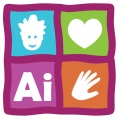 